AL SIG. SINDACODEL COMUNE Dl MINTURNOOGGETTO: RICHIESTA Dl DUPLICATO DELLA TESSERA ELEITORALE E DELEGA AL RITIRO.sottoscritt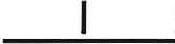 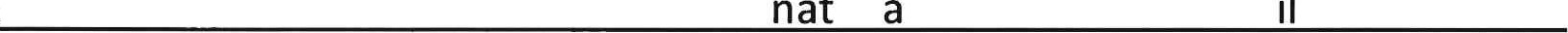 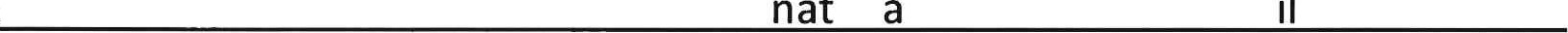 Residente a	in via	n.	elettore/elettrice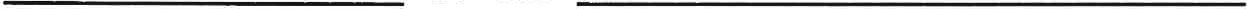 iscritt	nelle liste di questo Comune, avendo:[ ] deteriorato[_] esaurito gli spazi per l'apposizione del timbro smarrito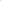 [_] avuto sottratta (furto) la propria tessera elettorale, chiede che gli sia rilasciato un duplicato del predetto documento.Allo scopo unisce alla presente:[_] la tessera deteriorata la tessera esaurita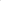 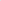 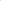 ovvero[ ] la dichiarazione sostitutiva dell'atto di notorietà di smarrimento della tessera.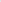 ovvero[_] la denuncia di furto al competente ufficio di pubblica sicurezzaDELEGA AL RITIRO TESSERA ELETTORALEil/la Sig./ranato/a a	il	e residente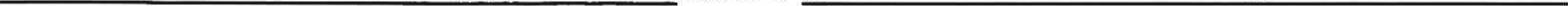 a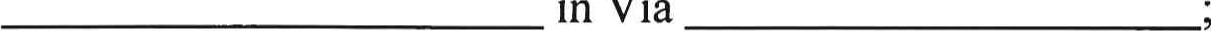 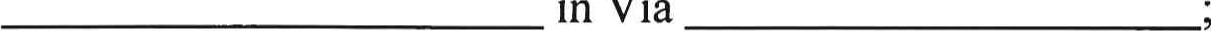 A tal fine allega copia del proprio documento di identità:tipo documento	numero documento	rilasciato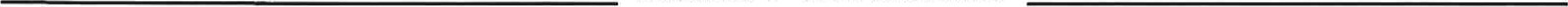 da	il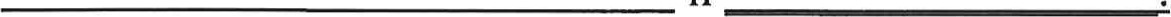 N.B. Il delegato deve presentarsi con un valido documento di identità.DataIL / LA RICHIEDENTE